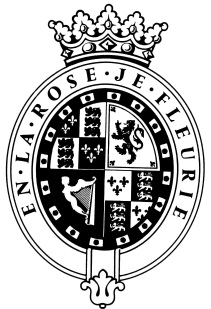 GOODWOODThe RoleFront of House Assistant at Farmer, Butcher, Chef.  About usAt Goodwood, we celebrate our 300 year history as a quintessentially English Estate, in modern and authentic ways delivering extraordinary and engaging experiences.  Our setting, 12,000 acres of West Sussex countryside and our story both play significant roles in Goodwood’s success.  What really sets us apart is our people.  It is their passion, enthusiasm and belief in the many things we do that makes us the unique, luxury brand we are.Passionate PeopleIt takes a certain sort of person to flourish in such a fast-paced, multi-dimensional environment like Goodwood.  We look for talented, self-motivated and enthusiastic individuals who will be able to share our passion for providing the “world’s leading luxury experience.”Our ValuesThe Real Thing	       Daring Do 		  Obsession for Perfection    Sheer Love of LifePurpose of the roleTo offer all customers a personal, friendly and efficient service at Farmer Butcher Chef on every visit.Key responsibilitiesTo ensure all guests are greeted and served promptlyEnsure that you have a good product knowledge on all items on the menuAt the end of each shift, to ensure all back and front of house areas are clean and tidyBe fully conversant with the Weights & Measure Act 1963 and any recent updatesTo be aware of and responsible for health and safety, reporting any maintenance issues to relevant department managers and ensure that line managers are kept completely up to date with progress on outstanding actionsCarry out any other reasonable requests made by the Manager and SupervisorQualities you will possessPassion for what you doPositive and friendly with a “can do attitude”Attention to detail Ability to prioritise and organiseProactiveTake responsibility for yourselfConfident to make decisions and to stand by themGood negotiation and influencing skillsExcellent communicatorA sense of fun!What do you need to be successful? You need to be a people person with excellent customer service skillsA good standard of education is required along with fluency in spoken and written EnglishExperience of working in a customer facing role, ideally within the hospitality industryEach role is assigned a level against our expected behaviour.  Your role levels are set out below.We employ meticulous attention to detail to create experiences, as they should be.  We are honest and open.We don't mind breaking the rules to create the best possible experiences. We will take tough decisionsIt’s a team thing – everybody mucks in to make things happen. We're madly passionate about what we doWe want to make everyone feel special by loving what we do.BEHAVIOURLEVELThink Customer2Communication & Trust1Taking Personal Responsibility1Encouraging Excellence & Commercial Success1Working Together1